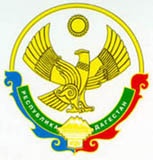 министерство ОБРАЗОВАНИЯ и НАУКИ РЕСПУБЛИКИ ДАГЕСТАНГосударственное казённое общеобразовательное учреждение  Республики Дагестан  «Цадахская средняя общеобразовательная школа Чародинского района»368070 Республика Дагестан, Чародинский район с. Цадах   htt:// dagestanschool.ru    т.89634146104   sadax/sosh@mail.ruИНН 0539011193                  ОГРН  1060533002584от «22» _____12_____ 2020г.                                                                                       № 89Приказ «Об  организации  круглосуточного   дежурства»В целях  обеспечения безопасности в образовательной  организации воИзбежание противоправных  действий угрожающих жизни  и здоровьюУчащихся и сотрудников,в соответствии с п.10протокола заседания  Оперативного штаба и противодействию распространения новой коронавирусной инфекции на территории Республики  Дагестан от 01.12.2020года №ОШ	Приказываю:1.Отменить проведение массовых. Общешкольных ,новогодних праздничных мероприятий.2.Утвердить график круглосуточного дежурства сотрудников ГКОУ РД «Цадахская СОШ Чародинкого района «с  01.12.2020г.по 10.01.2021г.в каникулярные дни(приложение к приказу).3.Обо всех происшествиях во время дежурства сообщить незамедлительно директору ГКОУ РД «Цадахская СОШ Чародинского района»4. Контроль за исполнением данного приказа оставляю за собой.Директор ГКОУ РД «Цадахская СОШ Чародинского райна»                                                                          Магомедова С.Н.Приложение к приказу	№   от 22.12.2020года	поГКОУ  РД»Цадахская СОШ 	Чародинского района»График круглосуточного дежурства сотрудников ГКОУ РД «Цадахская СОШ Чародинского района» с 31.12.2020г. по 10.01.2021г. (в каникулярные дни)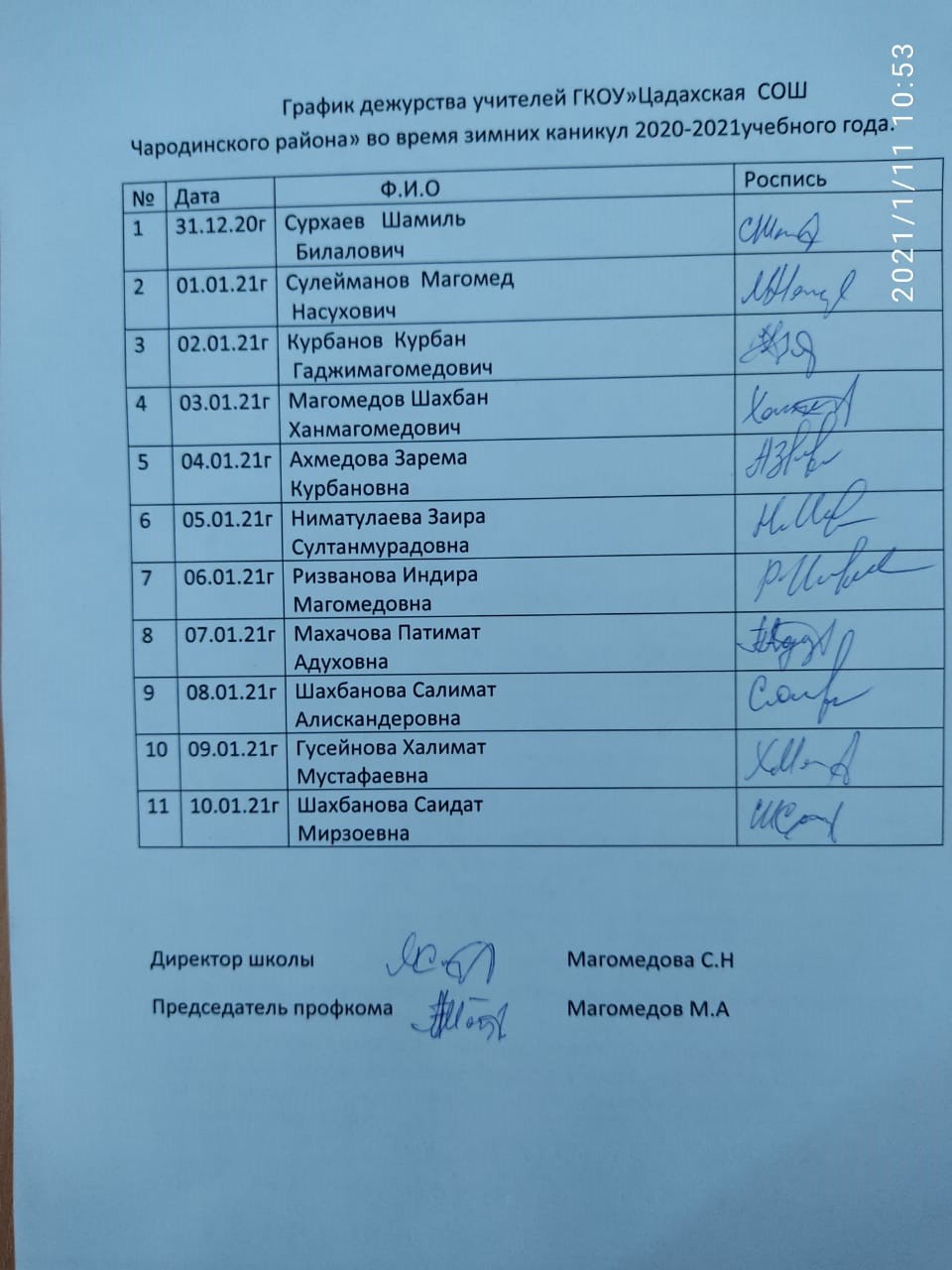 